Surveyor to completeToitū Te Whenua Survey & Title Operations staff to completeReview of a Survey Requisition – Pre or Post Approval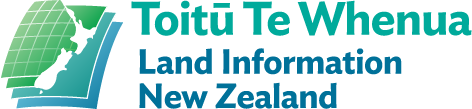 How to use this form:Surveyor completes panels A, B and C;Go to Seeking clarification or review of a survey requisition for instructions on how to submit this form;LINZ will advise you of the outcome and update Landonline.A.  CSD number:B.  Surveyor contact details:C.  Requisition Items to be reviewed and reasons for review.Please state item/s to be reviewed and the reasons for that review.  Note that reference should be made to specific requisition items that are to be reviewed.  Reasons for review should be in terms of the Rules and other Toitū Te Whenua information.C.  Requisition Items to be reviewed and reasons for review.Please state item/s to be reviewed and the reasons for that review.  Note that reference should be made to specific requisition items that are to be reviewed.  Reasons for review should be in terms of the Rules and other Toitū Te Whenua information.If insufficient space, please continue on an additional pageIf insufficient space, please continue on an additional pageReview of a Survey Requisition – Pre or Post ApprovalCSD Number:Surveyor:Request Number:D.  Outcome of review and reasons for this.D.  Outcome of review and reasons for this.D.  Outcome of review and reasons for this.D.  Outcome of review and reasons for this.Tick one of the boxes belowTick one of the boxes belowTick one of the boxes belowTick one of the boxes belowE.  Review supported and requisition deletedF.  Requisition UpheldProperty Rights Analyst (Approver)Name:(Signature and date)Property Rights Analyst (Approver)Name:(Signature and date)STO Cadastral Surveyor (if required):Name:(Signature and date)STO Cadastral Surveyor (if required):Name:(Signature and date)